Amazônia e as curiosidades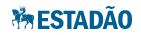 TCHAU, INVERNO!por Redação / Tribuna do Paraná, 20/09/20 14h15 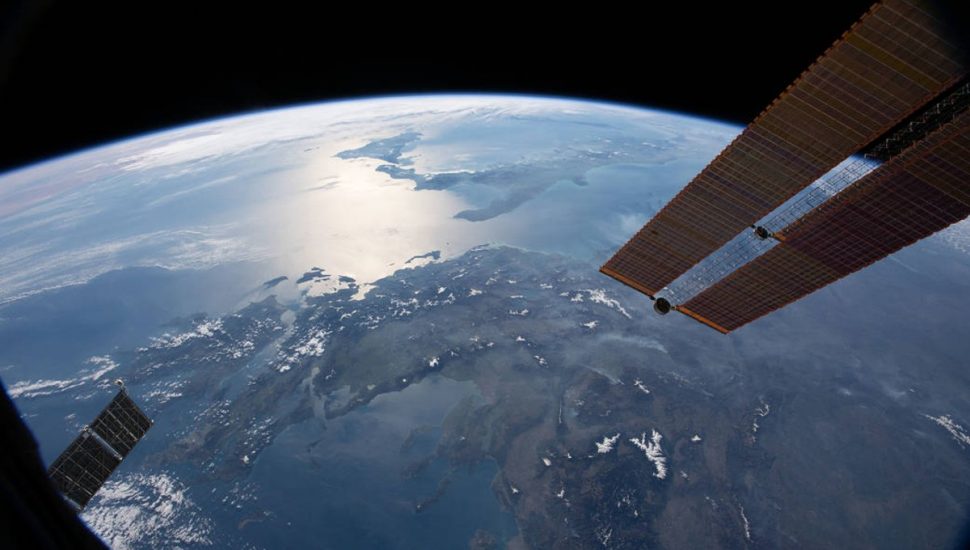 A PRIMAVERAA primavera inicia hoje, dia 22, às 10h31, e será uma estação atípica, segundo a meteorologista Gilsânia Cruz, da Epagri/Ciram, que prevê menos chuvas do que o normal para a época do ano e as temperaturas estarão mais elevadas. A estação vai até o dia 21 de dezembro, quando começa o verão. “A primavera começa oficialmente pelo calendário astronômico na próxima terça-feira, às 10h31, quando ocorre o equinócio de primavera no Hemisfério Sul, onde o dia e a noite tem a mesma duração de horas, pois os dois hemisférios da Terra encontram-se igualmente iluminados pelo sol. Depois disso, os dias começam a ser mais longos do que as noites. A partir do dia 23, a temperatura volta a subir”, avisa a meteorologista. Questão 1 A noite e o dia têm aproximadamente a mesma duração em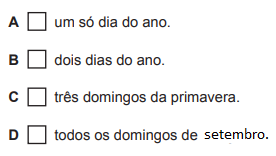 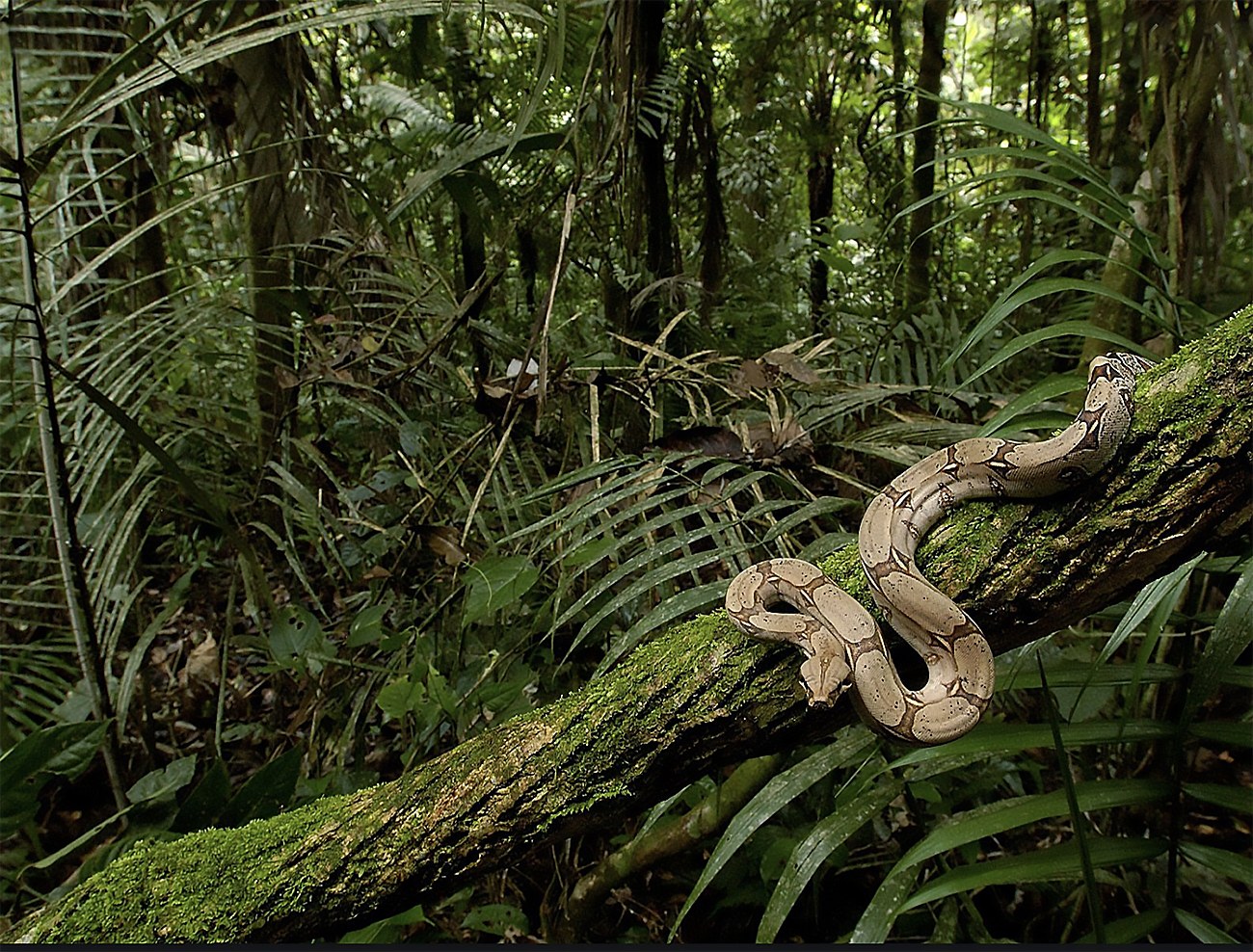 A importância para o clima na TerraPor sua extensão e propriedades, a Amazônia influencia regime de chuvas em toda a América do Sul, e  contribui para estabilizar o clima global.De acordo com o livro Gestão da Amazônia, de Jacques Marcovith, ‘a intensidade desses fluxos, ou seja, a quantidade de vapor de água transportada por essas massas é maior que a própria vazão do rio Amazonas. Por isso foi utilizado o termo rios voadores’.Copas de árvores bombeiam águaEm um único dia uma árvore com uma copa de 10 metros pode bombear mais de 300 litros de água para a atmosfera. Calcula-se que haja cerca de 600 bilhões de árvores na Amazônia. Isso dá a dimensão da água bombeada a cada 24 horas.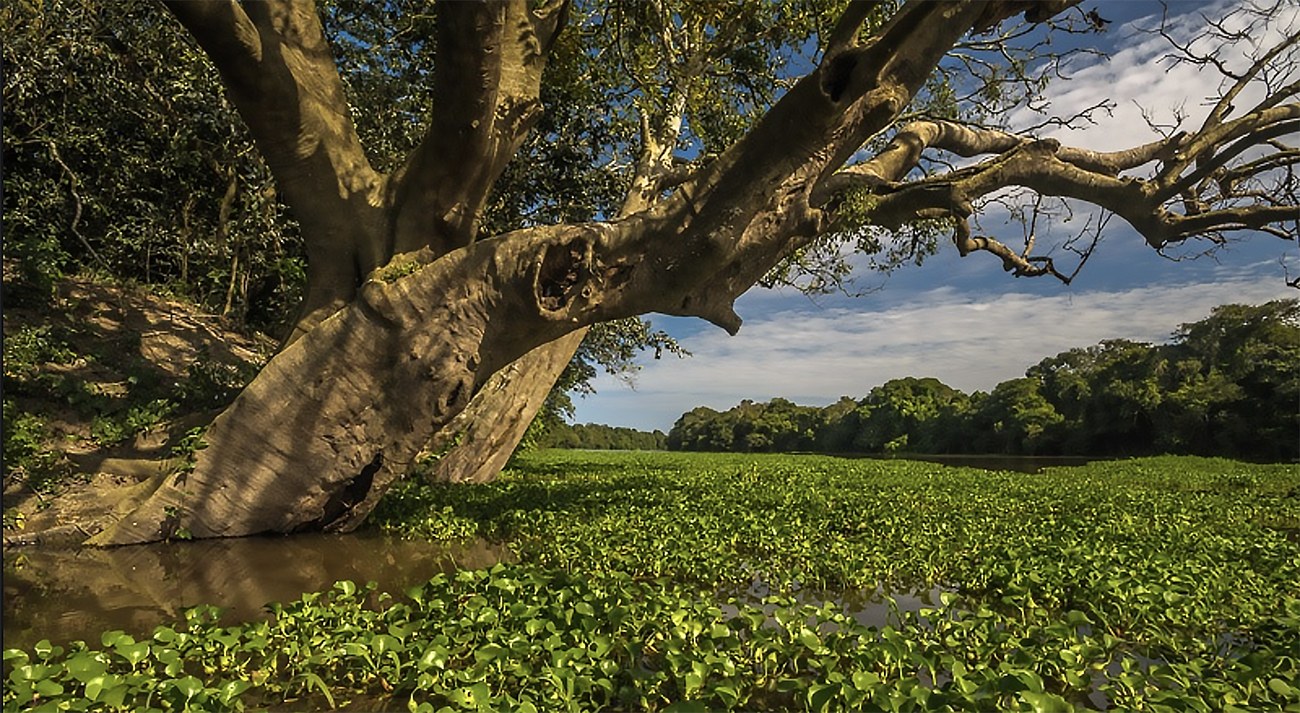 Questão 2Cite dois exemplos de fatos que comprovam o importância da Amazônia na sustentabilidade planetária. ________________________________________________________________________________________________________________________Amazônia e as curiosidades da pré-históriaFósseis de tartarugas gigantes	Cientistas anunciaram recentemente a descoberta de fósseis de tartarugas gigantes pré-históricas, que teriam vivido durante a época geológica do Mioceno. O tamanho e peso são comparados ao de um carro sedan.Elas podem ter atingido até quatro metros de comprimento, com peso bastante superior a uma tonelada. Denominada Stupendemys geographicus, a espécie foi comum na Amazônia entre 13 milhões e 7 milhões de anos atrás.Questão 3Assinale os aspectos sobre a pré-história da Amazônia que podem ser observados, de acordo com a informação do parágrafo lido. Questão 4Assinale com X a(s) imagem(ns) que pode(m) ser usadas para ilustrar a Amazônia e as curiosidades da pré-história.    							(B)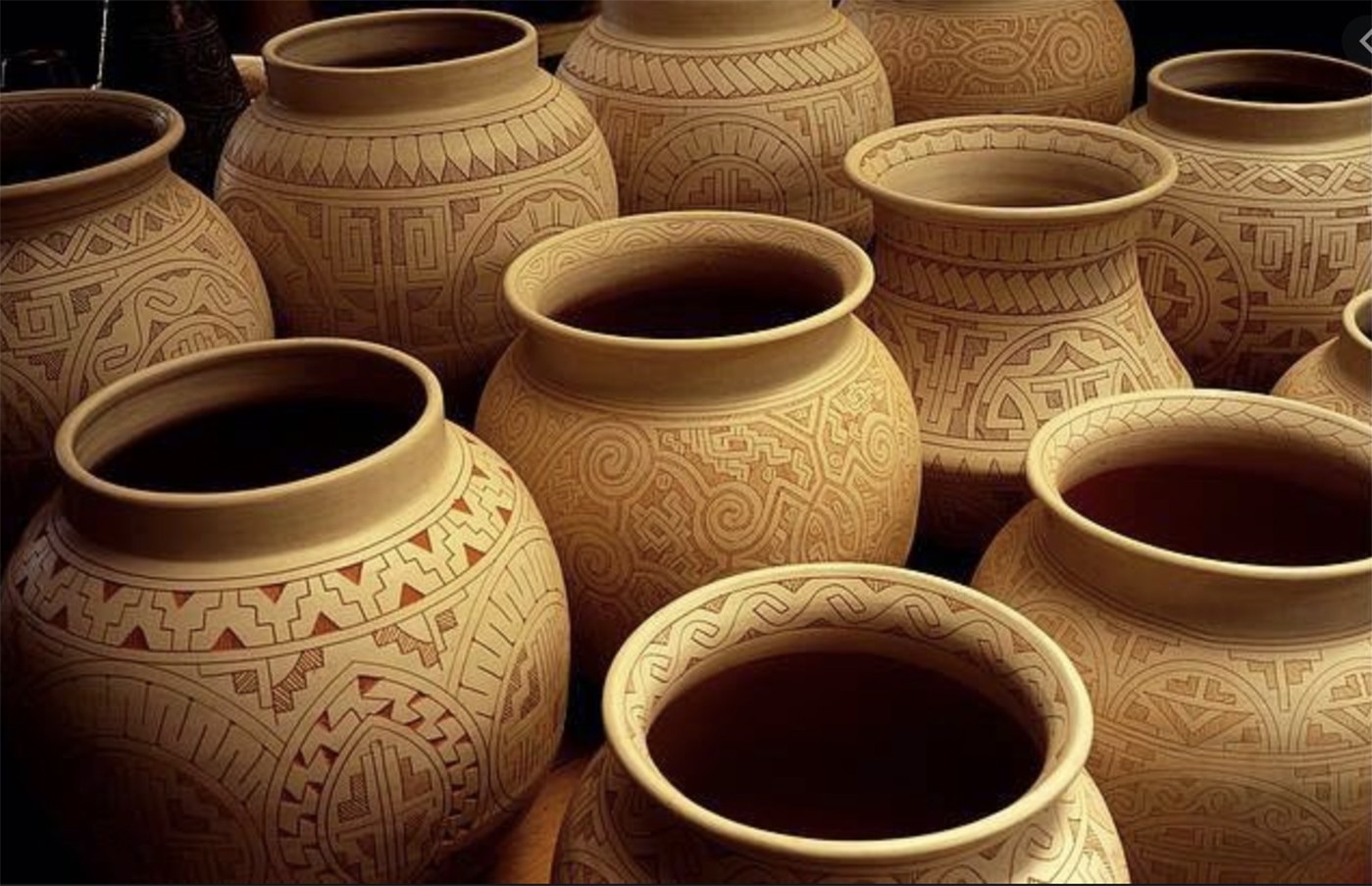 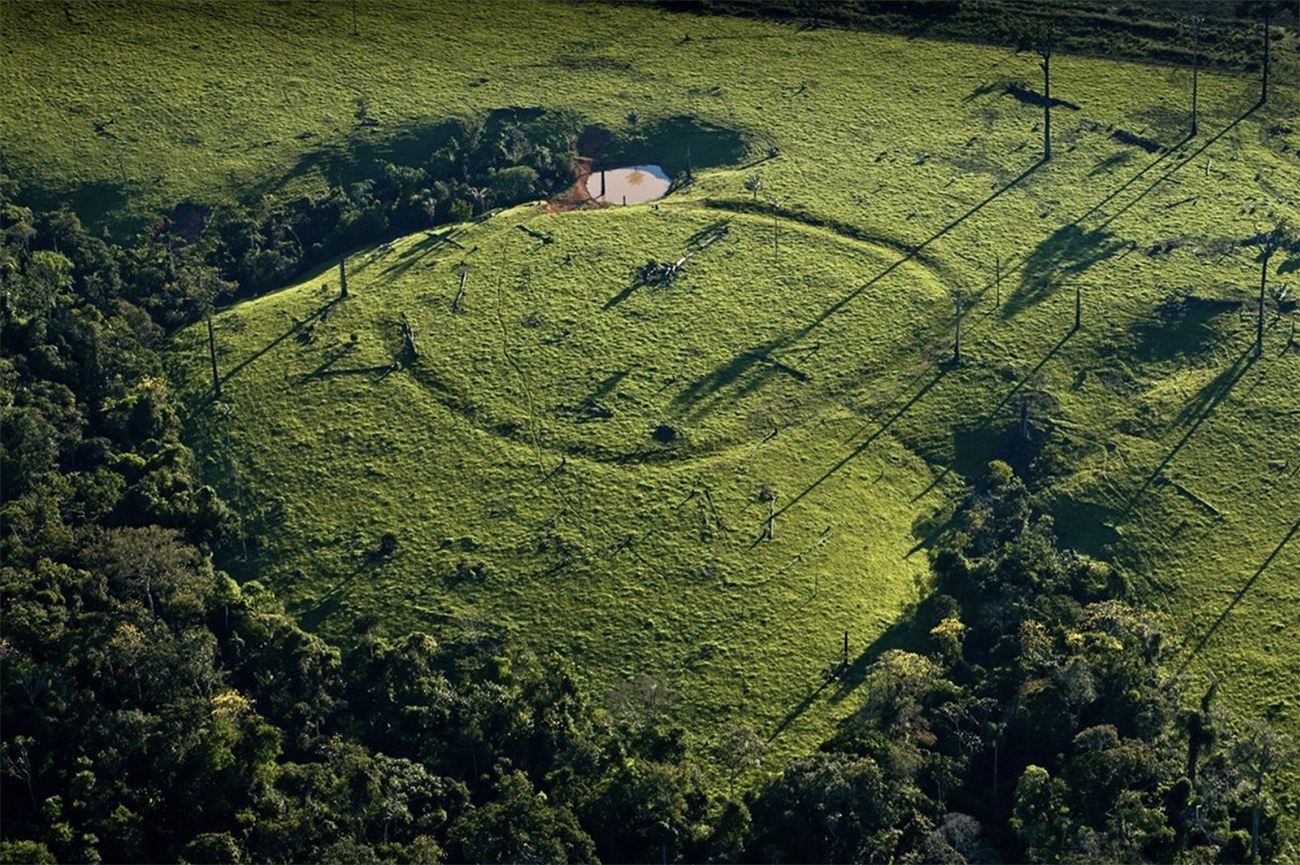 	(C)							(D)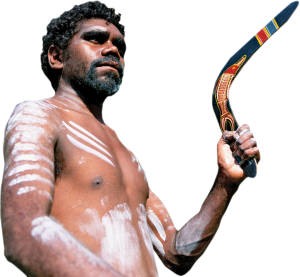 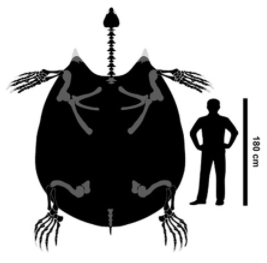 Questão 5	Abra as janelas, sinta o vento, observe o céu, escute os pássaros, procure pelas árvores da vizinhança. 	Escolha uma das atividades:- faça um desenho de observação da árvore que você vê OU- faça uma selfie junto à árvore e cole-a aqui. 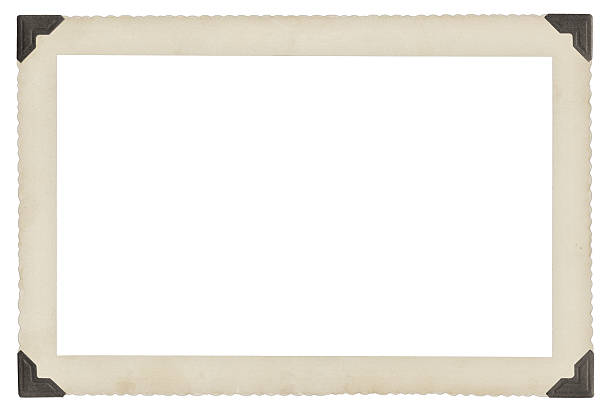 AA espécie de  tartaruga gigante descoberta pesava mais de mil kg e tinha o tamanho de sua sala de aula, aproximadamente.BAs tartarugas gigantes viveram há mais de 7 milhões de anos. CJá existiam carros quando apareceram as tartarugas gigantes.  